Plan zajęć „Dębowy Liść” Chludowo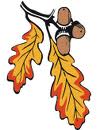 Luty 2018	ZAJĘCIA NA BASENIE – KAŻDY CZWARTEK GODZ. 9:10 – 10:1006-02-2018WTOREKGodz. 15:00 – nauka obsługi komputera (Szkoła)Godz. 16:00 – spotkanie w KlubieGodz. 16.30 -18.30 – Zajęcia plastyczne 07-02-2018ŚRODAGodz. 15:00 – zajęcia gimnastyczne (Szkoła)Godz. 16:00 – spotkanie w Klubie przy ciastkach i kawie 13-02-2018WTOREKGodz. 15:00 – nauka obsługi komputera (Szkoła)Godz. 16:00 – spotkanie w Klubie Godz. 16.30 -18.30 – zajęcia plastyczne 14-02-2018ŚRODAGodz. 15:00 – zajęcia gimnastyczne (Szkoła)Godz. 16:00 – spotkanie Walentynkowe 
z udziałem zaproszonego gościa20-02-2018WTOREKGodz. 15:00 – nauka obsługi komputera (Szkoła)Godz. 16:00 – spotkanie w KlubieGodz. 16.30 -18.30 – Zajęcia plastyczne 21-02-2018ŚRODAGodz. 15:00 – zajęcia gimnastyczne (Szkoła)Godz. 16:00 – prezentacja Seniora27-02-2018WTOREKGodz. 15:00 – nauka obsługi komputera (Szkoła)Godz. 16:00 – spotkanie w KlubieGodz. 16.30 -18.30 – Zajęcia plastyczne28-02-2018ŚRODAGodz. 15:00 – zajęcia gimnastyczne (Szkoła)Godz. 16:00 – spotkanie w Klubie, podsumowanie miesiąca, omówienie planu pracy Klubu w miesiącu marcu 2018r.